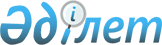 Об утверждении форм, предназначенных для сбора административных данных "Отчеты о сотрудниках государственных органов, прошедших переподготовку и повышение квалификации"
					
			Утративший силу
			
			
		
					Приказ Председателя Агентства Республики Казахстан по делам государственной службы от 12 декабря 2013 года № 06-7/181. Зарегистрирован в Министерстве юстиции Республики Казахстан 13 января 2014 года № 9065. Утратил силу приказом Министра оборонной и аэрокосмической промышленности Республики Казахстан от 14 декабря 2018 года № 215/НҚ (вводится в действие по истечении двадцати одного календарного дня после дня его первого официального опубликования)
      Сноска. Утратил силу приказом Министра оборонной и аэрокосмической промышленности РК от 14.12.2018 № 215/НҚ (вводится в действие по истечении двадцати одного календарного дня после дня его первого официального опубликования).
      В соответствии с подпунктом 2) пункта 3 статьи 16 Закона Республики Казахстан "О государственной статистике" и пунктом 30 Правил подготовки, переподготовки и повышения квалификации государственных служащих Республики Казахстан", утвержденных Указом Президента Республики Казахстан от 11 октября 2004 года № 1457, а также в соответствии с подпунктом 25) пункта 15 Положения Агентства Республики Казахстан по делам государственной службы, утвержденного Указом Президента Республики Казахстан от 3 декабря 1999 года № 280, ПРИКАЗЫВАЮ:
      1. Утвердить прилагаемые формы, предназначенные для сбора административных данных:
      1) отчеты о сотрудниках государственных органов, прошедших переподготовку согласно приложению 1 к настоящему приказу;
      2) отчеты о сотрудниках государственных органов, прошедших повышение квалификации согласно приложению 2 к настоящему приказу.
      2. Определить, что сведения, указанные в пункте 1 настоящего приказа:
      1) центральных государственных органов предоставляются в Агентство Республики Казахстан по делам государственной службы (далее – Агентство);
      2) местных исполнительных органов, аппаратов маслихатов и ревизионных комиссий областей, городов Астана и Алматы предоставляются в соответствующие территориальные подразделения Агентства.
      3. Отделу управления персоналом государственной службы Агентства (Сарсенов Ж.Ш.) обеспечить:
      1) государственную регистрацию настоящего приказа в Министерстве юстиции Республики Казахстан и его последующее официальное опубликование в средствах массовой информации в порядке, установленном законодательством Республики Казахстан;
      2) размещение настоящего приказа на интернет-ресурсе Агентства;
      3) ежегодное, не позднее 10-го числа месяца, следующего за отчетным периодом, предоставление центральными государственными органами сведений, указанных в пункте 1 настоящего приказа.
      4. Территориальным подразделениям Агентства ежегодно, не позднее 10-го числа месяца, следующего за отчетным периодом, предоставлять в центральный аппарат Агентства сведения местных исполнительных органов, аппаратов маслихатов и ревизионных комиссий областей, городов Астана и Алматы, указанные в пункте 1 настоящего приказа, в обобщенном виде.
      5. Контроль за исполнением настоящего приказа возложить на заместителя Председателя Агентства Комекбаева А.А.
      6. Настоящий приказ вводится в действие со дня первого официального опубликования. Форма, предназначенная для сбора административных данных
Отчеты о сотрудниках государственных органов, прошедших
переподготовку
Отчетный период 20 ___ г.
      Индекс: 1-ПП
      Периодичность: Годовая
      Круг лиц, представляющих информацию: центральные государственные и местные исполнительные органы, аппараты маслихатов и ревизионных комиссий областей, городов Астана и Алматы, территориальные подразделения Агентства Республики Казахстан по делам государственной службы
      Куда представляется форма: Агентство Республики Казахстан по делам государственной службы и его территориальные подразделения
      Срок представления – до 10 числа первого месяца каждого года
      Примечание:
      Пояснение по заполнению данной формы приводится в приложении
      АГУ - Академия государственного управления при Президенте Республики Казахстан
      РЦО - Региональный центр переподготовки и повышения государственных служащих
      Наименование организации                _____________________________
      Адрес                                   _____________________________
      Телефон                                 _____________________________
      Электронный адрес                       _____________________________
      Фамилия и телефон исполнителя           _____________________________
      Руководитель (Фамилия, имя, отчество –
      указывается при наличии)                _____________________________
      Дата "___" ________ 20 __ года
      Место печати Пояснение по заполнению формы,
предназначенной для сбора административных данных
Отчеты о сотрудниках государственных органов, прошедших
переподготовку
1. Общие положения
      1. "Отчеты о сотрудниках государственных органов, прошедших переподготовку" (далее – Форма отчета) разработаны в целях реализации пункта 30 Правил подготовки, переподготовки и повышения квалификации государственных служащих Республики Казахстан, утвержденных Указом Президента Республики Казахстан от 11 октября 2004 года № 1457, а также в соответствии с подпунктом 25) пункта 15 Положения Агентства Республики Казахстан по делам государственной службы, утвержденного Указом Президента Республики Казахстан от 3 декабря 1999 года № 280.
      2. Форма отчета заполняется и предоставляется на основании данных первичного учета.
      3. Форму отчета подписывает руководитель государственного органа, а в случае его отсутствия, лицо, исполняющее его обязанности.
      4. Центральный аппарат государственного органа предоставляет заполненную Форму отчета в Агентство Республики Казахстан по делам государственной службы (далее – Агентство), включающую в себя обобщенные данные по всем ведомствам и территориальным подразделениям государственного органа. 2. Заполнение формы отчета
      5. В столбце 1 Формы отчета указывается количество впервые поступивших на административную государственную службу корпуса "А", подлежащих переподготовке.
      6. В столбце 2 Формы отчета указывается количество административных государственных служащих корпуса "А", прошедших переподготовку в Академии государственного управления при Президенте Республики Казахстан (далее – Академии).
      7. В столбце 3 Формы отчета указывается количество впервые поступивших на административную государственную службу корпуса "Б", подлежащих переподготовке.
      8. В столбце 4 Формы отчета указывается количество впервые поступивших на административную государственную службу корпуса "Б", прошедших переподготовку в Академии.
      9. В столбце 5 Формы отчета указывается количество впервые поступивших на административную государственную службу корпуса "Б", прошедших переподготовку в региональных центрах переподготовки и повышения государственных служащих (далее – РЦО).
      10. В столбце 6 Формы отчета указывается количество впервые назначенных на руководящую административную государственную должность корпуса "Б", подлежащих переподготовке.
      11. В столбце 7 Формы отчета указывается количество впервые назначенных на руководящую административную государственную должность корпуса "Б", прошедших переподготовку в Академии.
      12. В столбце 8 Формы отчета указывается количество впервые назначенных на руководящую административную государственную должность корпуса "Б", прошедших переподготовку в РЦО.
      13. В столбце 9 Формы отчета указывается общее количество государственных служащих корпусов "А" и "Б", подлежащих переподготовке.
      14. В столбце 10 Формы отчета указывается общее количество государственных служащих корпусов "А" и "Б", прошедших переподготовку в Академии и РЦО. Форма, предназначенная для сбора административных данных
Отчеты о сотрудниках государственных органов, прошедших
повышение квалификации
Отчетный период 20 ___ г.
      Индекс: 2-ПК
      Периодичность: Годовая
      Круг лиц, представляющих информацию: центральные государственные и местные исполнительные органы, аппараты маслихатов и ревизионных комиссий областей, городов Астана и Алматы, территориальные подразделения Агентства Республики Казахстан по делам государственной службы
      Куда представляется форма: Агентство Республики Казахстан по делам государственной службы и его территориальные подразделения
      Срок представления – до 10 числа первого месяца каждого года
      Примечание:
      Пояснение по заполнению данной формы приводится в приложении
      АГУ - Академия государственного управления при Президенте Республики Казахстан
      РЦО - Региональный центр переподготовки и повышения государственных служащих
      Наименование организации                _____________________________
      Адрес                                   _____________________________
      Телефон                                 _____________________________
      Электронный адрес                       _____________________________
      Фамилия и телефон исполнителя           _____________________________
      Руководитель (Фамилия, имя, отчество –
      указывается при наличии)                _____________________________
      Дата "___" ________ 20 __ года
      Место печати Пояснение по заполнению формы,
предназначенной для сбора административных данных
Отчеты о сотрудниках государственных органов, прошедших
повышение квалификации
1. Общие положения
      1. "Отчеты о сотрудниках государственных органов, прошедших повышение квалификации" (далее – Форма отчета) разработаны в целях реализации пункта 30 Правил подготовки, переподготовки и повышения квалификации государственных служащих Республики Казахстан, утвержденных Указом Президента Республики Казахстан от 11 октября 2004 года № 1457, а также в соответствии с подпунктом 25) пункта 15 Положения Агентства Республики Казахстан по делам государственной службы, утвержденного Указом Президента Республики Казахстан от 3 декабря 1999 года № 280.
      2. Форма отчета заполняется и предоставляется с нарастающим итогом на основании данных первичного учета.
      3. Форму отчета подписывает руководитель государственного органа, а в случае его отсутствия, лицо, исполняющее его обязанности.
      4. Центральный аппарат государственного органа предоставляет заполненную Форму отчета в Агентство Республики Казахстан по делам государственной службы (далее – Агентство), включающую в себя обобщенные данные по всем ведомствам и территориальным подразделениям государственного органа. 2. Заполнение формы отчета
      5. В столбце 1 Формы отчета указывается количество административных государственных служащих корпуса "А", подлежащих повышению квалификации.
      6. В столбце 2 Формы отчета указывается количество административных государственных служащих корпуса "А", прошедших повышение квалификации в Академии государственного управления при Президенте Республики Казахстан (далее – Академии).
      7. В столбце 3 Формы отчета указывается количество административных государственных служащих корпуса "А", прошедших повышение квалификации в зарубежных организациях образования.
      8. В столбце 4 Формы отчета указывается общее количество государственных служащих корпуса "А", прошедших повышение квалификации в Академии и в зарубежных организациях образования.
      9. В столбце 5 Формы отчета указывается количество административных государственных служащих корпуса "Б", подлежащих повышению квалификации.
      10. В столбце 6 Формы отчета указывается количество административных государственных служащих корпуса "Б", прошедших повышение квалификации в Академии.
      11. В столбце 7 Формы отчета указывается количество административных государственных служащих корпуса "Б", прошедших повышение квалификации в региональных центрах переподготовки и повышения государственных служащих.
      12. В столбце 8 Формы отчета указывается количество административных государственных служащих корпуса "Б", прошедших повышение квалификации в ведомственных организациях образования.
      13. В столбце 9 Формы отчета указывается количество административных государственных служащих корпуса "Б", прошедших повышение квалификации в других организациях образования.
      14. В столбце 10 Формы отчета указывается количество административных государственных служащих корпуса "Б", прошедших повышение квалификации в зарубежных организациях образования.
      15. В столбце 11 Формы отчета указывается общее количество государственных служащих корпуса "Б", прошедших повышение квалификации в Академии, в региональных центрах переподготовки и повышения государственных служащих, в ведомственных, зарубежных и других организациях образования.
      16. В столбце 12 Формы отчета указывается общее количество государственных служащих корпусов "А" и "Б", подлежащих повышению квалификации.
      17. В столбце 13 Формы отчета указывается общее количество государственных служащих корпусов "А" и "Б", прошедших повышение квалификации.
					© 2012. РГП на ПХВ «Институт законодательства и правовой информации Республики Казахстан» Министерства юстиции Республики Казахстан
				
Председатель
А. Байменов
"Согласовано"
Председатель Агентства
Республики Казахстан
по статистике
______________ А. Смаилов
12 декабря 2013 годаПриложение 1
к приказу Председателя
Агентства Республики Казахстан
по делам государственной службы
от 12 декабря 2013 года № 06-7/181
Корпус "А"
Корпус "А"
Корпус "Б" 
Корпус "Б" 
Корпус "Б" 
Корпус "Б" 
Корпус "Б" 
Корпус "Б" 
Всего 
Всего 
Впервые поступившие
Впервые поступившие
Впервые поступившие на государственную службу
Впервые поступившие на государственную службу
Впервые поступившие на государственную службу
Впервые назначенные на руководящую должность 
Впервые назначенные на руководящую должность 
Впервые назначенные на руководящую должность 
Подлежали
Прошли  
Всего подлежали
Из них
прошли 
Всего подлежали 
Из них
прошли
Из них
прошли
Всего
подлежали 
Из них
прошли
Из них
прошли
Подлежали
Прошли  
Всего подлежали
АГУ
Всего подлежали 
АГУ
РЦО
Всего
подлежали 
АГУ
РЦО
Подлежали
Прошли  
1
2
3
4
5
6
7
8
9
10Приложение
к отчету о сотрудниках
государственных органов,
прошедших переподготовкуПриложение 2
к приказу Председателя
Агентства Республики Казахстан
по делам государственной службы
от 12 декабря 2013 года № 06-7/181
Корпус "А"
Корпус "А"
Корпус "А"
Корпус "А"
Корпус "Б"
Корпус "Б"
Корпус "Б"
Корпус "Б"
Корпус "Б"
Корпус "Б"
Корпус "Б"
Всего подлежали
Всего прошли
Всего подлежали 
Прошли
Прошли
Прошли
Всего подлежали
Прошли повышение квалификации в следующих образовательных организациях
Прошли повышение квалификации в следующих образовательных организациях
Прошли повышение квалификации в следующих образовательных организациях
Прошли повышение квалификации в следующих образовательных организациях
Прошли повышение квалификации в следующих образовательных организациях
Прошли повышение квалификации в следующих образовательных организациях
Всего подлежали
Всего прошли
Всего подлежали 
в АГУ
в зарубежных организациях образования
всего
Всего подлежали
АГУ
РЦО
ведомственных организациях образования
других организациях образования
зарубежных организациях образования
всего
Всего подлежали
Всего прошли
1
2
3
4
5
6
7
8
9
10
11
12
13Приложение
к отчету о сотрудниках
государственных органов,
прошедших переподготовку